Associazione Professionale Proteo Fare Sapere 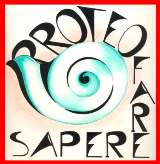 Pisa                Soggetto Qualificato per la Formazione DM 08/06/2005MODULO ISCRIZIONE al corso di lingua staniera inglese a livello B2Pisa, ottobre 2019-febbraio/marzo 2020Cognome___________________________________Nome__________________________________Nat_  a ___________________________________  in data __________________________________residente a ________________________,via/piazza_________________________________________________Telefono:______________________________cell.________________________________________e-mail: ___________________________________________________________________________(in stampatello)Sono già iscritto/a a Proteo per l’anno 2019	 □  SI		 □  NOSono iscritto/a alla Flc-Cgil			 □  SI		 □  NOIntendo iscrivermi al corso di lingua inglese B2Data									Firma______________________________				_____________________________________DA INVIARE  entro 10 ottobre  2019 unitamente a copia del bonifico o buono carta docente PER E-MAIL A: proteopisa@gmail.com   OPPUREPer FAX al nr. 050-515203IMPORTANTE: La nuova legge sulla privacy richiede che l’iscritto dia il consenso firmato al  trattamento dei dati. Il modulo sarà a disposizione durante gli incontri.